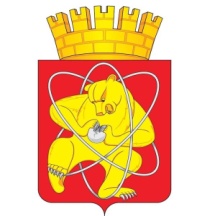 Муниципальное образование «Закрытое административно – территориальное образование  Железногорск Красноярского края»АДМИНИСТРАЦИЯ ЗАТО г. ЖЕЛЕЗНОГОРСКПОСТАНОВЛЕНИЕ     ____19.12___2018                                                                                                                         № ___2437__г. ЖелезногорскО внесении изменений в постановление Администрации ЗАТО г. Железногорск от 23.01.2018 № 123 «Об утверждении муниципального задания муниципальному бюджетному учреждению «Горлесхоз» на выполнение муниципальных работ на 2018 год и на плановый период 2019-2020 годов»	В соответствии с Бюджетным кодексом Российской Федерации, Уставом ЗАТО Железногорск, постановлением Администрации ЗАТО г. Железногорск от 04.12.2015 № 1995 «Об утверждении Порядка формирования муниципального задания в отношении муниципальных учреждений ЗАТО Железногорск и финансового обеспечения выполнения муниципального задания» ПОСТАНОВЛЯЮ:1. Внести в постановление Администрации ЗАТО г. Железногорск от 23.01.2018 № 123 «Об утверждении муниципального задания муниципальному бюджетному учреждению «Горлесхоз» на выполнение муниципальных работ на 2018 год и на плановый период 2019-2020 годов» следующие изменения:1.1. Изложить приложение № 1 к постановлению в новой редакции согласно приложению № 1 к настоящему постановлению.2. Управлению делами Администрации ЗАТО г. Железногорск (Е. В. Андросова) довести до сведения населения настоящее постановление через газету «Город и горожане».3. Отделу общественных связей Администрации ЗАТО г. Железногорск (И.С. Пикалова) разместить настоящее постановление на официальном сайте муниципального образования «Закрытое административно-территориальное образование Железногорск Красноярского края» в информационно-телекоммуникационной сети «Интернет».4. Контроль над исполнением настоящего постановления возложить на первого заместителя Главы ЗАТО г. Железногорск по жилищно-коммунальному хозяйству С.Е. Пешкова.5. Настоящее постановление вступает в силу после его официального опубликования и распространяется на правоотношения, возникшие с 1 января 2018 года.Глава ЗАТО г. Железногорск							       И.Г. Куксин                 Приложение № 1                                         к постановлению                     											               Администрации ЗАТО г. Железногорск                                                                                                                          		    от __19.12__ № __2437__МУНИЦИПАЛЬНОЕ ЗАДАНИЕ на 2018 год и на плановый период 2019-2020 годовНаименование муниципального учреждения – Муниципальное бюджетное учреждение «Городское лесное хозяйство» Виды   деятельности муниципального учреждения – Иные учрежденияРаздел 11. Наименование муниципальной работы: Осуществление лесовосстановления и лесоразведения.2. Категории потребителей работы: В интересах общества, юридические лица, физические лица, орган государственной власти или местного самоуправления. 3. Показатели, характеризующие объем и (или) качество работы: 3.1. Показатели, характеризующие качество работы:3.2. Показатели, характеризующие объем работы:Раздел 21. Наименование муниципальной работы: Осуществление лесовосстановления и лесоразведения.2. Категории потребителей работы: В интересах общества, юридические лица, физические лица, орган государственной власти или местного самоуправления.3. Показатели, характеризующие объем и (или) качество работы: 3.1. Показатели, характеризующие качество работы:3.2. Показатели, характеризующие объем работы:Раздел 31. Наименование муниципальной работы: Осуществление лесовосстановления и лесоразведения2. Категории потребителей работы: В интересах общества, юридические лица, физические лица, орган государственной власти или местного самоуправления.3. Показатели, характеризующие объем и (или) качество работы: 3.1. Показатели, характеризующие качество работы:3.2. Показатели, характеризующие объем работы:Раздел 41. Наименование муниципальной работы: Осуществление лесовосстановления и лесоразведения2. Категории потребителей работы: В интересах общества, юридические лица, физические лица, орган государственной власти или местного самоуправления.3. Показатели, характеризующие объем и (или) качество работы: 3.1. Показатели, характеризующие качество работы:3.2. Показатели, характеризующие объем работы:Раздел 51. Наименование муниципальной работы: Осуществление лесовосстановления и лесоразведения2. Категории потребителей работы: В интересах общества, юридические лица, физические лица, орган государственной власти или местного самоуправления.3. Показатели, характеризующие объем и (или) качество работы: 3.1. Показатели, характеризующие качество работы:3.2. Показатели, характеризующие объем работы:Раздел 61. Наименование муниципальной работы: Выполнение работ по отводу лесосек2. Категории потребителей работы: В интересах общества, юридические лица, физические лица, орган государственной власти или местного самоуправления.3. Показатели, характеризующие объем и (или) качество работы: 3.1. Показатели, характеризующие качество работы:3.2. Показатели, характеризующие объем работы:Раздел 71. Наименование муниципальной работы: Осуществление лесовосстановления и лесоразведения2. Категории потребителей работы: В интересах общества, юридические лица, физические лица, орган государственной власти или местного самоуправления.3. Показатели, характеризующие объем и (или) качество работы: 3.1. Показатели, характеризующие качество работы:3.2. Показатели, характеризующие объем работы:Раздел 81. Наименование муниципальной работы: Предупреждение лесных пожаров2. Категории потребителей работы: В интересах общества, юридические лица, физические лица, орган государственной власти или местного самоуправления.3. Показатели, характеризующие объем и (или) качество работы: 3.1. Показатели, характеризующие качество работы:3.2. Показатели, характеризующие объем работы:Раздел 91. Наименование муниципальной работы: Предупреждение лесных пожаров2. Категории потребителей работы: В интересах общества, юридические лица, физические лица, орган государственной власти или местного самоуправления.3. Показатели, характеризующие объем и (или) качество работы: 3.1. Показатели, характеризующие качество работы:3.2. Показатели, характеризующие объем работы:Раздел 101. Наименование муниципальной работы: Предупреждение лесных пожаров2. Категории потребителей работы: В интересах общества, юридические лица, физические лица, орган государственной власти или местного самоуправления.3. Показатели, характеризующие объем и (или) качество работы: 3.1. Показатели, характеризующие качество работы:3.2. Показатели, характеризующие объем работы:Раздел 111. Наименование муниципальной работы: Предупреждение лесных пожаров2. Категории потребителей работы: В интересах общества, юридические лица, физические лица, орган государственной власти или местного самоуправления.3. Показатели, характеризующие объем и (или) качество работы: 3.1. Показатели, характеризующие качество работы:3.2. Показатели, характеризующие объем работы:Раздел 121. Наименование муниципальной работы: Предупреждение лесных пожаров 2. Категории потребителей работы: В интересах общества, юридические лица, физические лица, орган государственной власти или местного самоуправления.3. Показатели, характеризующие объем и (или) качество работы: 3.1. Показатели, характеризующие качество работы:3.2. Показатели, характеризующие объем работы:Раздел 131. Наименование муниципальной работы: Предупреждение лесных пожаров 2. Категории потребителей работы: В интересах общества, юридические лица, физические лица, орган государственной власти или местного самоуправления.3. Показатели, характеризующие объем и (или) качество работы: 3.1. Показатели, характеризующие качество работы:3.2. Показатели, характеризующие объем работы:Раздел 141. Наименование муниципальной работы: Проведение лесопатологических обследований 2. Категории потребителей работы: В интересах общества, юридические лица, физические лица, орган государственной власти или местного самоуправления.3. Показатели, характеризующие объем и (или) качество работы: 3.1. Показатели, характеризующие качество работы:3.2. Показатели, характеризующие объем работы:Раздел 151. Наименование муниципальной работы: Тушение пожаров в лесах2. Категории потребителей работы: В интересах общества, юридические лица, физические лица, орган государственной власти или местного самоуправления.3. Показатели, характеризующие объем и (или) качество работы: 3.1. Показатели, характеризующие качество работы:3.2. Показатели, характеризующие объем работы:Раздел 161. Наименование муниципальной работы: Мониторинг пожарной опасности в лесах и лесных пожаров2. Категории потребителей работы: В интересах общества, юридические лица, физические лица, орган государственной власти или местного самоуправления.3. Показатели, характеризующие объем и (или) качество работы: 3.1. Показатели, характеризующие качество работы:3.2. Показатели, характеризующие объем работы:Раздел 171. Наименование муниципальной работы: Профилактика возникновения очагов вредных организмов2. Категории потребителей работы: В интересах общества, юридические лица, физические лица, орган государственной власти или местного самоуправления.3. Показатели, характеризующие объем и (или) качество работы: 3.1. Показатели, характеризующие качество работы:3.2. Показатели, характеризующие объем работы:Часть 3. Прочие сведения о муниципальном заданииОснования для досрочного прекращения выполнения муниципального задания: В случае ликвидации, реорганизации учреждения, либо в случае исключения муниципальной услуги (работы) из перечня муниципальных услуг (работ), оказываемых(выполняемых) муниципальным   бюджетным учреждением, функции и полномочия учредителя которых осуществляет Администрация ЗАТО г. Железногорск, в качестве основных видов деятельности в целях формирования муниципального задания, постановление  Администрации ЗАТО г. Железногорск об утверждении муниципального задания подлежит отмене в порядке, установленном действующим законодательством. 2. Иная информация, необходимая для выполнения (контроля за выполнением) муниципального задания: отсутствует.3. Порядок контроля за выполнением муниципального задания:4. Требования к отчетности о выполнении муниципального задания:4.1. Периодичность представления отчетов о выполнении муниципального задания: сведения о фактическом исполнении муниципального задания за 1 квартал, за полугодие, за 9 месяцев отчетного периода предоставляются в срок до 15 числа месяца, следующего за отчетным, по форме согласно приложению №5 к Порядку формирования муниципального задания в отношении муниципальных учреждений ЗАТО Железногорск и финансового обеспечения выполнения муниципального задания, утвержденного постановлением Администрации ЗАТО г. Железногорск от 04.12.2015 №1995 (далее — Порядок). Отчет о выполнении муниципального задания за отчетный финансовый год по форме согласно приложению №6 к Порядку в срок до 20 января текущего финансового года.4.2. Сроки представления отчетов о выполнении муниципального задания: не позднее 20 января года, следующего за отчетным.4.3. Иные требования к отчетности о выполнении муниципального задания: отсутствуют.5. Иная информация, необходимая для исполнения (контроля за исполнением) муниципального задания: контроль фактического исполнения муниципального задания осуществляет Управление городского хозяйства Администрации ЗАТО г. Железногорск.КодыФорма по ОКУД0506001ДатаПо сводному рееструПо ОКВЭДПо ОКВЭДКод муниципальной услуги (работы)Уникальный номер реестровой записиПоказатель, характеризующий содержание работы (по справочникам)Показатель, характеризующий содержание работы (по справочникам)Показатель, характеризующий содержание работы (по справочникам)Показатель, характеризующий условия (формы) выполнения работы (по справочникам)Показатель, характеризующий условия (формы) выполнения работы (по справочникам)Показатель качества работыПоказатель качества работыПоказатель качества работыЗначение показателя качества работыЗначение показателя качества работыЗначение показателя качества работыДопустимые (возможные) отклонения от установленных показателей качества муниципальной работыДопустимые (возможные) отклонения от установленных показателей качества муниципальной работыУникальный номер реестровой записиСодержание 1Содержание 2Содержание 3Условие 1Условие 2наименование показателяединица измерения по ОКЕИединица измерения по ОКЕИ2018 год(очередной финансовый год)2019 год(1-й год планового периода)2020 год(2-й год планового периода)В процентахВ абсолютных показателяхУникальный номер реестровой записиСодержание 1Содержание 2Содержание 3Условие 1Условие 2наименование показателянаименованиекод2018 год(очередной финансовый год)2019 год(1-й год планового периода)2020 год(2-й год планового периода)В процентахВ абсолютных показателях1234567891011121314Р.06.1.0058.0007.001Проведение агротехнического ухода за лесными культурамиРучная оправка от завала травой и почвой, удаление сорной травянистой растительностиВ плановой форме-Доля площади лесных культур, с проведенными агротехническими уходами, от предусмотренной государственным заданием на соответствующий финансовый год, в соответствии с установленными сроками, требованиями проектных и нормативных документов по лесовосстановлениюПроцент74410010010010-Уникальный номер реестровой записиПоказатель, характеризующий содержание работы (по справочникам)Показатель, характеризующий содержание работы (по справочникам)Показатель, характеризующий содержание работы (по справочникам)Показатель, характеризующий условия (формы) выполнения работы (по справочникам)Показатель, характеризующий условия (формы) выполнения работы (по справочникам)Показатель объема работыПоказатель объема работыПоказатель объема работыПоказатель объема работыЗначение показателя объемаработыЗначение показателя объемаработыЗначение показателя объемаработыДопустимые (возможные) отклонения от установленных показателей объема муниципальной работыДопустимые (возможные) отклонения от установленных показателей объема муниципальной работыУникальный номер реестровой записиСодержание 1Содержание 2Содержание 3Условие 1Условие 2наименование показателяединица измерения по ОКЕИединица измерения по ОКЕИописание работы2018 год(очередной финансовый год)2019 год(1-й год планового периода)2020 год(2-й год планового периода)В процентахВ абсолютных показателяхУникальный номер реестровой записиСодержание 1Содержание 2Содержание 3Условие 1Условие 2наименование показателянаименованиекодописание работы2018 год(очередной финансовый год)2019 год(1-й год планового периода)2020 год(2-й год планового периода)В процентахВ абсолютных показателях123456789101112131415Р.06.1.0058.0007.001Проведение агротехнического ухода за лесными культурамиРучная оправка от завала травой и почвой, удаление сорной травянистой растительностиВ плановой форме-гектары гектар059Ручная оправка растений от завала травой и почвой с одновременным уничтожением травянистой и древесной растительности в рядах культур и междурядья (без ручного рыхления и окучивания). С составлением актов приживаемости саженцев в кварталах: 56 – , 53 – , 42 – ,  73 – . Работы производятся  два раза.14141410-Код муниципальной услуги (работы)Уникальный номер реестровой записиПоказатель, характеризующий содержание работы (по справочникам)Показатель, характеризующий содержание работы (по справочникам)Показатель, характеризующий содержание работы (по справочникам)Показатель, характеризующий условия (формы) выполнения работы (по справочникам)Показатель, характеризующий условия (формы) выполнения работы (по справочникам)Показатель качества работыПоказатель качества работыПоказатель качества работыЗначение показателя качества работыЗначение показателя качества работыЗначение показателя качества работыДопустимые (возможные) отклонения от установленных показателей качества муниципальной работыДопустимые (возможные) отклонения от установленных показателей качества муниципальной работыУникальный номер реестровой записиСодержание 1Содержание 2Содержание 3Условие 1Условие 2наименование показателяединица измерения по ОКЕИединица измерения по ОКЕИ2018 год(очередной финансовый год)2019 год(1-й год планового периода)2020 год(2-й год планового периода)В процентахВ абсолютных показателяхУникальный номер реестровой записиСодержание 1Содержание 2Содержание 3Условие 1Условие 2наименование показателянаименованиекод2018 год(очередной финансовый год)2019 год(1-й год планового периода)2020 год(2-й год планового периода)В процентахВ абсолютных показателях1234567891011121314Р.06.1.0058.0008.001Обеспечение проведения мероприятий по повышению продуктивности лесов (т.е. осуществления ухода за лесами, улучшение породного состава лесных насаждений, повышение качества и устойчивости лесных насаждений, сохранение и усиление защитных, водоохранных, санитарно-гигиенических и других полезных свойств леса, сокращение сроков выращивания технически спелой древесины, рациональное использование ресурсов древесиныПрореживание, проходные рубки (рубка деревьев, отобранных в рубку в соответствии с материалами отвода, вывозка заготовленной древесины, очистка мест рубок)В плановой форме-Количество оставленных из числа намеченных в рубку деревьев (клейменных, отмеченных иными способами или подлежащих рубке по  характеристике) от общего количества деревьев 
Процент744не более 2не более 2не более 210-Уникальный номер реестровой записиПоказатель, характеризующий содержание работы (по справочникам)Показатель, характеризующий содержание работы (по справочникам)Показатель, характеризующий содержание работы (по справочникам)Показатель, характеризующий условия (формы) выполнения работы (по справочникам)Показатель, характеризующий условия (формы) выполнения работы (по справочникам)Показатель объема работыПоказатель объема работыПоказатель объема работыПоказатель объема работыЗначение показателя объемаработыЗначение показателя объемаработыЗначение показателя объемаработыДопустимые (возможные) отклонения от установленных показателей объема муниципальной работыДопустимые (возможные) отклонения от установленных показателей объема муниципальной работыУникальный номер реестровой записиСодержание 1Содержание 2Содержание 3Условие 1Условие 2наименование показателяединица измерения по ОКЕИединица измерения по ОКЕИописание работы2018 год(очередной финансовый год)2019 год(1-й год планового периода)2020 год(2-й год планового периода)В процентахВ абсолютных показателяхУникальный номер реестровой записиСодержание 1Содержание 2Содержание 3Условие 1Условие 2наименование показателянаименованиекодописание работы2018 год(очередной финансовый год)2019 год(1-й год планового периода)2020 год(2-й год планового периода)В процентахВ абсолютных показателях123456789101112131415Р.06.1.0058.0008.001Обеспечение проведения мероприятий по повышению продуктивности лесов (т.е. осуществления ухода за лесами, улучшение породного состава лесных насаждений, повышение качества и устойчивости лесных насаждений, сохранение и усиление защитных, водоохранных, санитарно-гигиенических и других полезных свойств леса, сокращение сроков выращивания технически спелой древесины, рациональное использование ресурсов древесиныПрореживание, проходные рубки (рубка деревьев, отобранных в рубку в соответствии с материалами отвода, вывозка заготовленной древесины, очистка мест рубок)В плановой форме-Гектар (гектар)Гектар (гектар)059Прореживание, проходные рубки, другие рубки (рубка деревьев, отобранных в рубку в соответствии с материалами отвода, вывозка заготовленной древесины, очистка мест рубок) для лесосек с целью проведения рубок ухода в кв.4 выд.20; кв.21 выд.32; кв.29  выд.16; кв.71, выд.4; кв.73 выд.16, выд.19; кв.84 выд.17, выд.18; кв.85 выд.12.131,317017010-Код муниципальной услуги (работы)Уникальный номер реестровой записиПоказатель, характеризующий содержание работы (по справочникам)Показатель, характеризующий содержание работы (по справочникам)Показатель, характеризующий содержание работы (по справочникам)Показатель, характеризующий условия (формы) выполнения работы (по справочникам)Показатель, характеризующий условия (формы) выполнения работы (по справочникам)Показатель качества работыПоказатель качества работыПоказатель качества работыЗначение показателя качества работыЗначение показателя качества работыЗначение показателя качества работыДопустимые (возможные) отклонения от установленных показателей качества муниципальной работыДопустимые (возможные) отклонения от установленных показателей качества муниципальной работыУникальный номер реестровой записиСодержание 1Содержание 2Содержание 3Условие 1Условие 2наименование показателяединица измерения по ОКЕИединица измерения по ОКЕИ2018 год(очередной финансовый год)2019 год(1-й год планового периода)2020 год(2-й год планового периода)В процентахВ абсолютных показателяхУникальный номер реестровой записиСодержание 1Содержание 2Содержание 3Условие 1Условие 2наименование показателянаименованиекод2018 год(очередной финансовый год)2019 год(1-й год планового периода)2020 год(2-й год планового периода)В процентахВ абсолютных показателях1234567891011121314Р.06.1.0058.0009.001Дополнение лесных культур.Дополнительная высадка сеянцев на площадях с низкой приживаемостью лесных культурПо мере необходимости-Доля площади лесных культур, с проведенным дополнением, от предусмотренной муниципальным заданием, на соответствующий финансовый год, в  соответствии с установленными сроками, требованиями проектных и нормативных документов по лесовосстановлению Процент74410010010010-Уникальный номер реестровой записиПоказатель, характеризующий содержание работы (по справочникам)Показатель, характеризующий содержание работы (по справочникам)Показатель, характеризующий содержание работы (по справочникам)Показатель, характеризующий условия (формы) выполнения работы (по справочникам)Показатель, характеризующий условия (формы) выполнения работы (по справочникам)Показатель объема работыПоказатель объема работыПоказатель объема работыПоказатель объема работыЗначение показателя объемаработыЗначение показателя объемаработыЗначение показателя объемаработыДопустимые (возможные) отклонения от установленных показателей объема муниципальной работыДопустимые (возможные) отклонения от установленных показателей объема муниципальной работыУникальный номер реестровой записиСодержание 1Содержание 2Содержание 3Условие 1Условие 2наименование показателяединица измерения по ОКЕИединица измерения по ОКЕИописание работы2018 год(очередной финансовый год)2019 год(1-й год планового периода)2020 год(2-й год планового периода)В процентахВ абсолютных показателяхУникальный номер реестровой записиСодержание 1Содержание 2Содержание 3Условие 1Условие 2наименование показателянаименованиекодописание работы2018 год(очередной финансовый год)2019 год(1-й год планового периода)2020 год(2-й год планового периода)В процентахВ абсолютных показателях123456789101112131415Р.06.1.0058.0009.001Дополнение лесных культур.Дополнительная высадка сеянцев на площадях с низкой приживаемостью лесных культурПо мере необходимости-Гектар (Гектар)Гектар059Дополнительная высадка саженцев не моложе 5 лет с закрытой корневой системой на площадях с низкой приживаемостью лесных культур в квартале № 5322210-Код муниципальной услуги (работы)Уникальный номер реестровой записиПоказатель, характеризующий содержание работы (по справочникам)Показатель, характеризующий содержание работы (по справочникам)Показатель, характеризующий содержание работы (по справочникам)Показатель, характеризующий условия (формы) выполнения работы (по справочникам)Показатель, характеризующий условия (формы) выполнения работы (по справочникам)Показатель качества работыПоказатель качества работыПоказатель качества работыЗначение показателя качества работыЗначение показателя качества работыЗначение показателя качества работыДопустимые (возможные) отклонения от установленных показателей качества муниципальной работыДопустимые (возможные) отклонения от установленных показателей качества муниципальной работыУникальный номер реестровой записиСодержание 1Содержание 2Содержание 3Условие 1Условие 2наименование показателяединица измерения по ОКЕИединица измерения по ОКЕИ2018 год(очередной финансовый год)2019 год(1-й год планового периода)2020 год(2-й год планового периода)В процентахВ абсолютных показателяхУникальный номер реестровой записиСодержание 1Содержание 2Содержание 3Условие 1Условие 2наименование показателянаименованиекод2018 год(очередной финансовый год)2019 год(1-й год планового периода)2020 год(2-й год планового периода)В процентахВ абсолютных показателях1234567891011121314Р.06.1.0058.0010.001Искусственное лесовосстановление.Посадка стандартным посадочным материалом под меч (лопату) Колесова или механизированным способом (лесопосадочными машинами различных марок в агрегате с трактором) в соответствии с проектом (организационно-технологической схемой) лесовосстановленияВ плановой форме-Доля площади создания лесных культур при искусственном лесовосстановлении, от предусмотренной муниципальным заданием на соответствующий финансовый год,   в соответствии с установленными сроками, требованиями проектных и нормативных документов по лесовосстановлению Процент74410010010010-Уникальный номер реестровой записиПоказатель, характеризующий содержание работы (по справочникам)Показатель, характеризующий содержание работы (по справочникам)Показатель, характеризующий содержание работы (по справочникам)Показатель, характеризующий условия (формы) выполнения работы (по справочникам)Показатель, характеризующий условия (формы) выполнения работы (по справочникам)Показатель объема работыПоказатель объема работыПоказатель объема работыПоказатель объема работыЗначение показателя объемаработыЗначение показателя объемаработыЗначение показателя объемаработыДопустимые (возможные) отклонения от установленных показателей объема муниципальной работыДопустимые (возможные) отклонения от установленных показателей объема муниципальной работыУникальный номер реестровой записиСодержание 1Содержание 2Содержание 3Условие 1Условие 2наименование показателяединица измерения по ОКЕИединица измерения по ОКЕИописание работы2018 год(очередной финансовый год)2019 год(1-й год планового периода)2020 год(2-й год планового периода)В процентахВ абсолютных показателяхУникальный номер реестровой записиСодержание 1Содержание 2Содержание 3Условие 1Условие 2наименование показателянаименованиекодописание работы2018 год(очередной финансовый год)2019 год(1-й год планового периода)2020 год(2-й год планового периода)В процентахВ абсолютных показателях123456789101112131415Р.06.1.0058.0010.001Искусственное лесовосстановление.Посадка стандартным посадочным материалом под меч (лопату) Колесова или механизированным способом (лесопосадочными машинами различных марок в агрегате с трактором) в соответствии с проектом (организационно-технологической схемой) лесовосстановленияВ плановой форме-Гектар (Гектар)Гектар059Посадка саженцев с закрытой корневой системой, не моложе 4 лет, под меч (лопату) Колесова в соответствии с организационно-технологической схемой (проектом посадок) в квартале № 66 выд. 1622210-Код муниципальной услуги (работы)Уникальный номер реестровой записиПоказатель, характеризующий содержание работы (по справочникам)Показатель, характеризующий содержание работы (по справочникам)Показатель, характеризующий содержание работы (по справочникам)Показатель, характеризующий условия (формы) выполнения работы (по справочникам)Показатель, характеризующий условия (формы) выполнения работы (по справочникам)Показатель качества работыПоказатель качества работыПоказатель качества работыЗначение показателя качества работыЗначение показателя качества работыЗначение показателя качества работыДопустимые (возможные) отклонения от установленных показателей качества муниципальной работыДопустимые (возможные) отклонения от установленных показателей качества муниципальной работыУникальный номер реестровой записиСодержание 1Содержание 2Содержание 3Условие 1Условие 2наименование показателяединица измерения по ОКЕИединица измерения по ОКЕИ2018 год(очередной финансовый год)2019 год(1-й год планового периода)2020 год(2-й год планового периода)В процентахВ абсолютных показателяхУникальный номер реестровой записиСодержание 1Содержание 2Содержание 3Условие 1Условие 2наименование показателянаименованиекод2018 год(очередной финансовый год)2019 год(1-й год планового периода)2020 год(2-й год планового периода)В процентахВ абсолютных показателях1234567891011121314Р.06.1.0058.0011.001Подготовка почвы под лесные культурыМинерализация почвыВ плановой форме-Доля площади подготовленной почвы под лесные культуры, от предусмотренной муниципальным заданием на соответствующий финансовый год, в соответствии с установленными сроками, требованиями проектных и нормативных документов по лесовосстановлению)
Процент74410010010010-Уникальный номер реестровой записиПоказатель, характеризующий содержание работы (по справочникам)Показатель, характеризующий содержание работы (по справочникам)Показатель, характеризующий содержание работы (по справочникам)Показатель, характеризующий условия (формы) выполнения работы (по справочникам)Показатель, характеризующий условия (формы) выполнения работы (по справочникам)Показатель объема работыПоказатель объема работыПоказатель объема работыПоказатель объема работыЗначение показателя объемаработыЗначение показателя объемаработыЗначение показателя объемаработыДопустимые (возможные) отклонения от установленных показателей объема муниципальной работыДопустимые (возможные) отклонения от установленных показателей объема муниципальной работыУникальный номер реестровой записиСодержание 1Содержание 2Содержание 3Условие 1Условие 2наименование показателяединица измерения по ОКЕИединица измерения по ОКЕИописание работы2018 год(очередной финансовый год)2019 год(1-й год планового периода)2020 год(2-й год планового периода)В процентахВ абсолютных показателяхУникальный номер реестровой записиСодержание 1Содержание 2Содержание 3Условие 1Условие 2наименование показателянаименованиекодописание работы2018 год(очередной финансовый год)2019 год(1-й год планового периода)2020 год(2-й год планового периода)В процентахВ абсолютных показателях123456789101112131415Р.06.1.0058.0011.001Подготовка почвы под лесные культурыМинерализация почвыВ плановой форме-Гектар (Гектар)Гектар059Подготовка почвы под посадку лесных культур (полосами) механизированным способом в квартале № 66 выд. 16. Полосная расчистка площади от валежной древесины, камней, нежелательной древесной растительности, стволов усохших деревьев22210-Код муниципальной услуги (работы)Уникальный номер реестровой записиПоказатель, характеризующий содержание работы (по справочникам)Показатель, характеризующий содержание работы (по справочникам)Показатель, характеризующий содержание работы (по справочникам)Показатель, характеризующий условия (формы) выполнения работы (по справочникам)Показатель, характеризующий условия (формы) выполнения работы (по справочникам)Показатель качества работыПоказатель качества работыПоказатель качества работыЗначение показателя качества работыЗначение показателя качества работыЗначение показателя качества работыДопустимые (возможные) отклонения от установленных показателей качества муниципальной работыДопустимые (возможные) отклонения от установленных показателей качества муниципальной работыУникальный номер реестровой записиСодержание 1Содержание 2Содержание 3Условие 1Условие 2наименование показателяединица измерения по ОКЕИединица измерения по ОКЕИ2018 год(очередной финансовый год)2019 год(1-й год планового периода)2020 год(2-й год планового периода)В процентахВ абсолютных показателяхУникальный номер реестровой записиСодержание 1Содержание 2Содержание 3Условие 1Условие 2наименование показателянаименованиекод2018 год(очередной финансовый год)2019 год(1-й год планового периода)2020 год(2-й год планового периода)В процентахВ абсолютных показателях1234567891011121314Р.06.1.0061.0002.001Отвод лесосекПо мере необходимости-Отграничение и оформление в натуре площади участков: Наличие граничных визиров (при неясных естественных границах),  точность определения площадей погрешностьПроцент744не более 4не более 4не более 410-Уникальный номер реестровой записиПоказатель, характеризующий содержание работы (по справочникам)Показатель, характеризующий содержание работы (по справочникам)Показатель, характеризующий содержание работы (по справочникам)Показатель, характеризующий условия (формы) выполнения работы (по справочникам)Показатель, характеризующий условия (формы) выполнения работы (по справочникам)Показатель объема работыПоказатель объема работыПоказатель объема работыПоказатель объема работыЗначение показателя объемаработыЗначение показателя объемаработыЗначение показателя объемаработыДопустимые (возможные) отклонения от установленных показателей объема муниципальной работыДопустимые (возможные) отклонения от установленных показателей объема муниципальной работыУникальный номер реестровой записиСодержание 1Содержание 2Содержание 3Условие 1Условие 2наименование показателяединица измерения по ОКЕИединица измерения по ОКЕИописание работы2018 год(очередной финансовый год)2019 год(1-й год планового периода)2020 год(2-й год планового периода)В процентахВ абсолютных показателяхУникальный номер реестровой записиСодержание 1Содержание 2Содержание 3Условие 1Условие 2наименование показателянаименованиекодописание работы2018 год(очередной финансовый год)2019 год(1-й год планового периода)2020 год(2-й год планового периода)В процентахВ абсолютных показателях123456789101112131415Р.06.1.0061.0002.001Отвод лесосекПо мере необходимости-Гектар (Гектар)Гектар059Прорубка и промер визиров, установка предупреждающих знаков «Внимание, валка леса», составление полевого абриса, изготовление, установка на углах лесосеки деляночных столбов, клеймение деревьев, предназначенных для рубки на уровне корневой шейки и на высоте 1,3м, перечет деревьев по породам и категориям технической годности, составление чертежа, материально-денежная оценка лесосеки , съемка границ и геодезическая привязка лесосеки к постоянным ориентирам для лесосек с целью проведения рубок ухода кв. 4 выд.20, кв. 47 выд.13, выд.33, кв. 51 выд.5,  выд. 6, выд.15, кв. 65 выд.23, кв. 71 выд.4, кв. 73 выд.16, выд.19, кв.84 выд.17, выд.18, кв. 85 выд.12. (147, 2); санитарных рубок  в кв. 66 выд. 15 (9,2 га)Отвод лесосек для заготовки древесины для собственных нужд (28,7 га)Отвод лесосек на 2019 год кв. 21 выд.5; кв. 30 выд.33; кв. 56 выд. 38;  кв. 58 выд. 24, выд. 25, выд. 26, выд. 31, выд. 32, выд. 33; кв. 62 выд. 5, выд.9, выд.10,  выд.11 (50 га)235,119019010-Код муниципальной услуги (работы)Уникальный номер реестровой записиПоказатель, характеризующий содержание работы (по справочникам)Показатель, характеризующий содержание работы (по справочникам)Показатель, характеризующий содержание работы (по справочникам)Показатель, характеризующий условия (формы) выполнения работы (по справочникам)Показатель, характеризующий условия (формы) выполнения работы (по справочникам)Показатель качества работыПоказатель качества работыПоказатель качества работыЗначение показателя качества работыЗначение показателя качества работыЗначение показателя качества работыДопустимые (возможные) отклонения от установленных показателей качества муниципальной работыДопустимые (возможные) отклонения от установленных показателей качества муниципальной работыУникальный номер реестровой записиСодержание 1Содержание 2Содержание 3Условие 1Условие 2наименование показателяединица измерения по ОКЕИединица измерения по ОКЕИ2018 год(очередной финансовый год)2019 год(1-й год планового периода)2020 год(2-й год планового периода)В процентахВ абсолютных показателяхУникальный номер реестровой записиСодержание 1Содержание 2Содержание 3Условие 1Условие 2наименование показателянаименованиекод2018 год(очередной финансовый год)2019 год(1-й год планового периода)2020 год(2-й год планового периода)В процентахВ абсолютных показателях1234567891011121314Р.06.1.0058.0013.001Содействие естественному возобновлениюВырубка горельника, больных и фаутных деревьевВ плановой форме-Количество оставленных из числа намеченных в рубку деревьев  от общего количества деревьевПроцент 744не более  2не более  2не более  210-Уникальный номер реестровой записиПоказатель, характеризующий содержание работы (по справочникам)Показатель, характеризующий содержание работы (по справочникам)Показатель, характеризующий содержание работы (по справочникам)Показатель, характеризующий условия (формы) выполнения работы (по справочникам)Показатель, характеризующий условия (формы) выполнения работы (по справочникам)Показатель объема работыПоказатель объема работыПоказатель объема работыПоказатель объема работыЗначение показателя объемаработыЗначение показателя объемаработыЗначение показателя объемаработыДопустимые (возможные) отклонения от установленных показателей объема муниципальной работыДопустимые (возможные) отклонения от установленных показателей объема муниципальной работыУникальный номер реестровой записиСодержание 1Содержание 2Содержание 3Условие 1Условие 2наименование показателяединица измерения по ОКЕИединица измерения по ОКЕИописание работы2018 год(очередной финансовый год)2019 год(1-й год планового периода)2020 год(2-й год планового периода)В процентахВ абсолютных показателяхУникальный номер реестровой записиСодержание 1Содержание 2Содержание 3Условие 1Условие 2наименование показателянаименованиекодописание работы2018 год(очередной финансовый год)2019 год(1-й год планового периода)2020 год(2-й год планового периода)В процентахВ абсолютных показателях123456789101112131415Р.06.1.0058.0013.001Содействие естественному возобновлениюВырубка горельника, больных и фаутных деревьевВ плановой форме-Гектар (Гектар)Гектар059Вырубка горельника, больных и фаутных деревьев в квартале № 66 выдел № 159,29,29,210-Код муниципальной услуги (работы)Уникальный номер реестровой записиПоказатель, характеризующий содержание работы (по справочникам)Показатель, характеризующий содержание работы (по справочникам)Показатель, характеризующий содержание работы (по справочникам)Показатель, характеризующий условия (формы) выполнения работы (по справочникам)Показатель, характеризующий условия (формы) выполнения работы (по справочникам)Показатель качества работыПоказатель качества работыПоказатель качества работыЗначение показателя качества работыЗначение показателя качества работыЗначение показателя качества работыДопустимые (возможные) отклонения от установленных показателей качества муниципальной работыДопустимые (возможные) отклонения от установленных показателей качества муниципальной работыУникальный номер реестровой записиСодержание 1Содержание 2Содержание 3Условие 1Условие 2наименование показателяединица измерения по ОКЕИединица измерения по ОКЕИ2018 год(очередной финансовый год)2019 год(1-й год планового периода)2020 год(2-й год планового периода)В процентахВ абсолютных показателяхУникальный номер реестровой записиСодержание 1Содержание 2Содержание 3Условие 1Условие 2наименование показателянаименованиекод2018 год(очередной финансовый год)2019 год(1-й год планового периода)2020 год(2-й год планового периода)В процентахВ абсолютных показателях1234567891011121314Р.10.1.0078.0001.001Проведение противопожарной пропаганды и других профилактических мероприятий в целях предотвращения возникновения лесных пожаровВ плановой форме-Доля крупных лесных пожаров в общем количестве лесных пожаровПроцент744не более 10не более 10не более 1010-Уникальный номер реестровой записиПоказатель, характеризующий содержание работы (по справочникам)Показатель, характеризующий содержание работы (по справочникам)Показатель, характеризующий содержание работы (по справочникам)Показатель, характеризующий условия (формы) выполнения работы (по справочникам)Показатель, характеризующий условия (формы) выполнения работы (по справочникам)Показатель объема работыПоказатель объема работыПоказатель объема работыПоказатель объема работыЗначение показателя объемаработыЗначение показателя объемаработыЗначение показателя объемаработыДопустимые (возможные) отклонения от установленных показателей объема муниципальной работыДопустимые (возможные) отклонения от установленных показателей объема муниципальной работыУникальный номер реестровой записиСодержание 1Содержание 2Содержание 3Условие 1Условие 2наименование показателяединица измерения по ОКЕИединица измерения по ОКЕИописание работы2018 год(очередной финансовый год)2019 год(1-й год планового периода)2020 год(2-й год планового периода)В процентахВ абсолютных показателяхУникальный номер реестровой записиСодержание 1Содержание 2Содержание 3Условие 1Условие 2наименование показателянаименованиекодописание работы2018 год(очередной финансовый год)2019 год(1-й год планового периода)2020 год(2-й год планового периода)В процентахВ абсолютных показателях123456789101112131415Р.10.1.0078.0001.001Проведение противопожарной пропаганды и других профилактических мероприятий в целях предотвращения возникновения лесных пожаровВ плановой форме-Гектар (Гектар)Гектар059Проведение противопожарной пропаганды и других профилактических мероприятий в целях предотвращения возникновения лесных пожаров в количестве 20 единиц17 961,417 961,417 961,410-Код муниципальной услуги (работы)Уникальный номер реестровой записиПоказатель, характеризующий содержание работы (по справочникам)Показатель, характеризующий содержание работы (по справочникам)Показатель, характеризующий содержание работы (по справочникам)Показатель, характеризующий условия (формы) выполнения работы (по справочникам)Показатель, характеризующий условия (формы) выполнения работы (по справочникам)Показатель качества работыПоказатель качества работыПоказатель качества работыЗначение показателя качества работыЗначение показателя качества работыЗначение показателя качества работыДопустимые (возможные) отклонения от установленных показателей качества муниципальной работыДопустимые (возможные) отклонения от установленных показателей качества муниципальной работыУникальный номер реестровой записиСодержание 1Содержание 2Содержание 3Условие 1Условие 2наименование показателяединица измерения по ОКЕИединица измерения по ОКЕИ2018 год(очередной финансовый год)2019 год(1-й год планового периода)2020 год(2-й год планового периода)В процентахВ абсолютных показателяхУникальный номер реестровой записиСодержание 1Содержание 2Содержание 3Условие 1Условие 2наименование показателянаименованиекод2018 год(очередной финансовый год)2019 год(1-й год планового периода)2020 год(2-й год планового периода)В процентахВ абсолютных показателях1234567891011121314Р.10.1.0078.0002.001Снижение природной пожарной опасности лесов путем регулирования породного состава лесных насаждений и проведения санитарно-оздоровительных мероприятийВ плановой форме-Степень выполнения работПроцент74410010010010-Уникальный номер реестровой записиПоказатель, характеризующий содержание работы (по справочникам)Показатель, характеризующий содержание работы (по справочникам)Показатель, характеризующий содержание работы (по справочникам)Показатель, характеризующий условия (формы) выполнения работы (по справочникам)Показатель, характеризующий условия (формы) выполнения работы (по справочникам)Показатель объема работыПоказатель объема работыПоказатель объема работыПоказатель объема работыЗначение показателя объемаработыЗначение показателя объемаработыЗначение показателя объемаработыДопустимые (возможные) отклонения от установленных показателей объема муниципальной работыДопустимые (возможные) отклонения от установленных показателей объема муниципальной работыУникальный номер реестровой записиСодержание 1Содержание 2Содержание 3Условие 1Условие 2наименование показателяединица измерения по ОКЕИединица измерения по ОКЕИописание работы2018 год(очередной финансовый год)2019 год(1-й год планового периода)2020 год(2-й год планового периода)В процентахВ абсолютных показателяхУникальный номер реестровой записиСодержание 1Содержание 2Содержание 3Условие 1Условие 2наименование показателянаименованиекодописание работы2018 год(очередной финансовый год)2019 год(1-й год планового периода)2020 год(2-й год планового периода)В процентахВ абсолютных показателях123456789101112131415Р.10.1.0078.0002.001Снижение природной пожарной опасности лесов путем регулирования породного состава лесных насаждений и проведения санитарно-оздоровительных мероприятийВ плановой форме-Гектар (Гектар)Гектар059Проведение санитарно-оздоровительных мероприятий – расчистка площади от валежной древесины, нежелательной древесной растительности, стволов усохших деревьев, уборка захламлённости, аварийных деревьев, обрубка сухих нижних ветвей у живых деревьев: пр. Курчатова(от площади Победы до КПП № 3, вдоль пешеходной дорожки; ул. Саянская; от КПП № 3 по ул. Саянская вверх до погребов, от рынка «Центральный» до перекрестка пр Курчатова – ул. Королева, вдоль пешеходной дорожки от Курчатова - Королева до ТРК «Сибирский городок» , район СЮТ в сторону городского озера, за библиотекой им. Гайдара до стадиона «Труд», за рынком «Центральный в сторону городского озера – 21,63 га); ул. 60 лет ВЛКСМ (от перекрестка пр. Ленинградский с ул. 60 лет ВЛКСМ до моста; от моста до церкви; от церкви до профилактория «Строитель» - 47,1 га);пр. Ленинградский (от площади Победы до моста через р.Кантат; от моста через р.Кантат до ПЧ -10; от пр. Ленинградский д.22 до ГВС, за жилым домом на пр. Ленинградский д. 16; между пр. Мира и пр. Юбилейный – 4,84);За спорткомплексом «Радуга» - 5,0 га.Проведение демонтажа несанкционированных рекламных аншлагов в количестве 70 шт. с деревьев, произрастающих вдоль дорог и тропинок.196,74177,14177,1410-Код муниципальной услуги (работы)Уникальный номер реестровой записиПоказатель, характеризующий содержание работы (по справочникам)Показатель, характеризующий содержание работы (по справочникам)Показатель, характеризующий содержание работы (по справочникам)Показатель, характеризующий условия (формы) выполнения работы (по справочникам)Показатель, характеризующий условия (формы) выполнения работы (по справочникам)Показатель качества работыПоказатель качества работыПоказатель качества работыЗначение показателя качества работыЗначение показателя качества работыЗначение показателя качества работыДопустимые (возможные) отклонения от установленных показателей качества муниципальной работыДопустимые (возможные) отклонения от установленных показателей качества муниципальной работыУникальный номер реестровой записиСодержание 1Содержание 2Содержание 3Условие 1Условие 2наименование показателяединица измерения по ОКЕИединица измерения по ОКЕИ2018 год(очередной финансовый год)2019 год(1-й год планового периода)2020 год(2-й год планового периода)В процентахВ абсолютных показателяхУникальный номер реестровой записиСодержание 1Содержание 2Содержание 3Условие 1Условие 2наименование показателянаименованиекод2018 год(очередной финансовый год)2019 год(1-й год планового периода)2020 год(2-й год планового периода)В процентахВ абсолютных показателях1234567891011121314Р.10.1.0078.0003.001Разработка плана мероприятий по профилактике лесных пожаров, противопожарному обустройству лесов, исходя из степени природной пожарной опасности лесов, в соответствии с лесохозяйственными регламентами лесничествВ плановой форме-Степень выполнения работПроцент74410010010010-Уникальный номер реестровой записиПоказатель, характеризующий содержание работы (по справочникам)Показатель, характеризующий содержание работы (по справочникам)Показатель, характеризующий содержание работы (по справочникам)Показатель, характеризующий условия (формы) выполнения работы (по справочникам)Показатель, характеризующий условия (формы) выполнения работы (по справочникам)Показатель объема работыПоказатель объема работыПоказатель объема работыПоказатель объема работыЗначение показателя объемаработыЗначение показателя объемаработыЗначение показателя объемаработыДопустимые (возможные) отклонения от установленных показателей объема муниципальной работыДопустимые (возможные) отклонения от установленных показателей объема муниципальной работыУникальный номер реестровой записиСодержание 1Содержание 2Содержание 3Условие 1Условие 2наименование показателяединица измерения по ОКЕИединица измерения по ОКЕИописание работы2018 год(очередной финансовый год)2019 год(1-й год планового периода)2020 год(2-й год планового периода)В процентахВ абсолютных показателяхУникальный номер реестровой записиСодержание 1Содержание 2Содержание 3Условие 1Условие 2наименование показателянаименованиекодописание работы2018 год(очередной финансовый год)2019 год(1-й год планового периода)2020 год(2-й год планового периода)В процентахВ абсолютных показателях123456789101112131415Р.10.1.0078.0003.001Разработка плана мероприятий по профилактике лесных пожаров, противопожарному обустройству лесов, исходя из степени природной пожарной опасности лесов, в соответствии с лесохозяйственными регламентами лесничествВ плановой форме-Гектар (Гектар)Гектар059Разработка плана мероприятий по профилактике лесных пожаров, противопожарному обустройству лесов, исходя из степени природной пожарной опасности лесов, в соответствии с лесохозяйственным регламентам    в количестве одной единицы                    17 961,417 961,417 961,410-Код муниципальной услуги (работы)Уникальный номер реестровой записиПоказатель, характеризующий содержание работы (по справочникам)Показатель, характеризующий содержание работы (по справочникам)Показатель, характеризующий содержание работы (по справочникам)Показатель, характеризующий условия (формы) выполнения работы (по справочникам)Показатель, характеризующий условия (формы) выполнения работы (по справочникам)Показатель качества работыПоказатель качества работыПоказатель качества работыЗначение показателя качества работыЗначение показателя качества работыЗначение показателя качества работыДопустимые (возможные) отклонения от установленных показателей качества муниципальной работыДопустимые (возможные) отклонения от установленных показателей качества муниципальной работыУникальный номер реестровой записиСодержание 1Содержание 2Содержание 3Условие 1Условие 2наименование показателяединица измерения по ОКЕИединица измерения по ОКЕИ2018 год(очередной финансовый год)2019 год(1-й год планового периода)2020 год(2-й год планового периода)В процентахВ абсолютных показателяхУникальный номер реестровой записиСодержание 1Содержание 2Содержание 3Условие 1Условие 2наименование показателянаименованиекод2018 год(очередной финансовый год)2019 год(1-й год планового периода)2020 год(2-й год планового периода)В процентахВ абсолютных показателях1234567891011121314Р.10.1.0078.0010.001Выполнение мер противопожарного обустройства лесовПроведение профилактического контролируемого противопожарного выжигания хвороста, лесной подстилки, сухой травы и других лесных горючих материаловВ плановой форме-Степень выполнения плана работПроцент 74410010010010-Уникальный номер реестровой записиПоказатель, характеризующий содержание работы (по справочникам)Показатель, характеризующий содержание работы (по справочникам)Показатель, характеризующий содержание работы (по справочникам)Показатель, характеризующий условия (формы) выполнения работы (по справочникам)Показатель, характеризующий условия (формы) выполнения работы (по справочникам)Показатель объема работыПоказатель объема работыПоказатель объема работыПоказатель объема работыЗначение показателя объемаработыЗначение показателя объемаработыЗначение показателя объемаработыДопустимые (возможные) отклонения от установленных показателей объема муниципальной работыДопустимые (возможные) отклонения от установленных показателей объема муниципальной работыУникальный номер реестровой записиСодержание 1Содержание 2Содержание 3Условие 1Условие 2наименование показателяединица измерения по ОКЕИединица измерения по ОКЕИописание работы2018 год(очередной финансовый год)2019 год(1-й год планового периода)2020 год(2-й год планового периода)В процентахВ абсолютных показателяхУникальный номер реестровой записиСодержание 1Содержание 2Содержание 3Условие 1Условие 2наименование показателянаименованиекодописание работы2018 год(очередной финансовый год)2019 год(1-й год планового периода)2020 год(2-й год планового периода)В процентахВ абсолютных показателях123456789101112131415Р.10.1.0078.0010.001Выполнение мер противопожарного обустройства лесовПроведение профилактического контролируемого противопожарного выжигания хвороста, лесной подстилки, сухой травы и других лесных горючих материаловВ плановой форме-Гектар (Гектар)Гектар059Проведение профилактического контролируемого противопожарного выжигания хвороста, лесной подстилки, сухой травы и других лесных горючих материалов по мере схода снежного покрова: д. Шивера, п. Подгорный, район городского кладбища, район «АФУ», по ул. Восточная, р. Курья, район ГВС.10010010010-Код муниципальной услуги (работы)Уникальный номер реестровой записиПоказатель, характеризующий содержание работы (по справочникам)Показатель, характеризующий содержание работы (по справочникам)Показатель, характеризующий содержание работы (по справочникам)Показатель, характеризующий условия (формы) выполнения работы (по справочникам)Показатель, характеризующий условия (формы) выполнения работы (по справочникам)Показатель качества работыПоказатель качества работыПоказатель качества работыЗначение показателя качества работыЗначение показателя качества работыЗначение показателя качества работыДопустимые (возможные) отклонения от установленных показателей качества муниципальной работыДопустимые (возможные) отклонения от установленных показателей качества муниципальной работыУникальный номер реестровой записиСодержание 1Содержание 2Содержание 3Условие 1Условие 2наименование показателяединица измерения по ОКЕИединица измерения по ОКЕИ2018 год(очередной финансовый год)2019 год(1-й год планового периода)2020 год(2-й год планового периода)В процентахВ абсолютных показателяхУникальный номер реестровой записиСодержание 1Содержание 2Содержание 3Условие 1Условие 2наименование показателянаименованиекод2018 год(очередной финансовый год)2019 год(1-й год планового периода)2020 год(2-й год планового периода)В процентахВ абсолютных показателях1234567891011121314Р.10.1.0078.0011.001Выполнение мер противопожарного обустройства лесовПрочистка просек, прочистка противопожарных минерализованных полос и их обновление В плановой форме- Степень выполнения плана работ, (Процент);
Процент74410010010010-Уникальный номер реестровой записиПоказатель, характеризующий содержание работы (по справочникам)Показатель, характеризующий содержание работы (по справочникам)Показатель, характеризующий содержание работы (по справочникам)Показатель, характеризующий условия (формы) выполнения работы (по справочникам)Показатель, характеризующий условия (формы) выполнения работы (по справочникам)Показатель объема работыПоказатель объема работыПоказатель объема работыПоказатель объема работыЗначение показателя объемаработыЗначение показателя объемаработыЗначение показателя объемаработыДопустимые (возможные) отклонения от установленных показателей объема муниципальной работыДопустимые (возможные) отклонения от установленных показателей объема муниципальной работыУникальный номер реестровой записиСодержание 1Содержание 2Содержание 3Условие 1Условие 2наименование показателяединица измерения по ОКЕИединица измерения по ОКЕИописание работы2018 год(очередной финансовый год)2019 год(1-й год планового периода)2020 год(2-й год планового периода)В процентахВ абсолютных показателяхУникальный номер реестровой записиСодержание 1Содержание 2Содержание 3Условие 1Условие 2наименование показателянаименованиекодописание работы2018 год(очередной финансовый год)2019 год(1-й год планового периода)2020 год(2-й год планового периода)В процентахВ абсолютных показателях123456789101112131415Р.10.1.0078.0011.001Выполнение мер противопожарного обустройства лесовПрочистка просек, прочистка противопожарных минерализованных полос и их обновление В плановой форме-Гектар (Гектар)Гектар059Прочистка и обновление противопожарных минерализованных полос-полоса поверхности земли очищенная от лесных горючих материалов и обработанная почвообрабатывающими орудиями либо иным способом до сплошного минерального слоя почвы) в кварталах: 54, 38, 49, 63, 64, 65, 66, 71, 72,75, 6,56,56,510-Код муниципальной услуги (работы)Уникальный номер реестровой записиПоказатель, характеризующий содержание работы (по справочникам)Показатель, характеризующий содержание работы (по справочникам)Показатель, характеризующий содержание работы (по справочникам)Показатель, характеризующий условия (формы) выполнения работы (по справочникам)Показатель, характеризующий условия (формы) выполнения работы (по справочникам)Показатель качества работыПоказатель качества работыПоказатель качества работыЗначение показателя качества работыЗначение показателя качества работыЗначение показателя качества работыДопустимые (возможные) отклонения от установленных показателей качества муниципальной работыДопустимые (возможные) отклонения от установленных показателей качества муниципальной работыУникальный номер реестровой записиСодержание 1Содержание 2Содержание 3Условие 1Условие 2наименование показателяединица измерения по ОКЕИединица измерения по ОКЕИ2018 год(очередной финансовый год)2019 год(1-й год планового периода)2020 год(2-й год планового периода)В процентахВ абсолютных показателяхУникальный номер реестровой записиСодержание 1Содержание 2Содержание 3Условие 1Условие 2наименование показателянаименованиекод2018 год(очередной финансовый год)2019 год(1-й год планового периода)2020 год(2-й год планового периода)В процентахВ абсолютных показателях1234567891011121314Р.10.1.0078.0014.001Выполнение мер противопожарного обустройства лесовУстановка и размещение стендов и других знаков и указателей, содержащих информацию о мерах пожарной безопасности в лесахВ плановой форме-Степень выполнения плана работ, (Процент);
Процент74410010010010-Уникальный номер реестровой записиПоказатель, характеризующий содержание работы (по справочникам)Показатель, характеризующий содержание работы (по справочникам)Показатель, характеризующий содержание работы (по справочникам)Показатель, характеризующий условия (формы) выполнения работы (по справочникам)Показатель, характеризующий условия (формы) выполнения работы (по справочникам)Показатель объема работыПоказатель объема работыПоказатель объема работыПоказатель объема работыЗначение показателя объемаработыЗначение показателя объемаработыЗначение показателя объемаработыДопустимые (возможные) отклонения от установленных показателей объема муниципальной работыДопустимые (возможные) отклонения от установленных показателей объема муниципальной работыУникальный номер реестровой записиСодержание 1Содержание 2Содержание 3Условие 1Условие 2наименование показателяединица измерения по ОКЕИединица измерения по ОКЕИописание работы2018 год(очередной финансовый год)2019 год(1-й год планового периода)2020 год(2-й год планового периода)В процентахВ абсолютных показателяхУникальный номер реестровой записиСодержание 1Содержание 2Содержание 3Условие 1Условие 2наименование показателянаименованиекодописание работы2018 год(очередной финансовый год)2019 год(1-й год планового периода)2020 год(2-й год планового периода)В процентахВ абсолютных показателях123456789101112131415Р.10.1.0078.0014.001Выполнение мер противопожарного обустройства лесовУстановка и размещение стендов и других знаков и указателей, содержащих информацию о мерах пожарной безопасности в лесахВ плановой форме-Единицы Единицы642Установка и размещение капитальных стендов в количестве 3 шт.(п. Додоново, на промежутке дороги от п. Новый путь до п. Подгорный, поворот в СТ № 4). Вырубка кустарника возле существующих стендов в количестве 9 шт12121210-Код муниципальной услуги (работы)Уникальный номер реестровой записиПоказатель, характеризующий содержание работы (по справочникам)Показатель, характеризующий содержание работы (по справочникам)Показатель, характеризующий содержание работы (по справочникам)Показатель, характеризующий условия (формы) выполнения работы (по справочникам)Показатель, характеризующий условия (формы) выполнения работы (по справочникам)Показатель качества работыПоказатель качества работыПоказатель качества работыЗначение показателя качества работыЗначение показателя качества работыЗначение показателя качества работыДопустимые (возможные) отклонения от установленных показателей качества муниципальной работыДопустимые (возможные) отклонения от установленных показателей качества муниципальной работыУникальный номер реестровой записиСодержание 1Содержание 2Содержание 3Условие 1Условие 2наименование показателяединица измерения по ОКЕИединица измерения по ОКЕИ2018 год(очередной финансовый год)2019 год(1-й год планового периода)2020 год(2-й год планового периода)В процентахВ абсолютных показателяхУникальный номер реестровой записиСодержание 1Содержание 2Содержание 3Условие 1Условие 2наименование показателянаименованиекод2018 год(очередной финансовый год)2019 год(1-й год планового периода)2020 год(2-й год планового периода)В процентахВ абсолютных показателях1234567891011121314Р.10.1.0079.0001.001Проведение лесопатологических обследованийПроведение лесопатологических обследований визуальным способомВ плановой форме-Доля площади, проведенных обследований,  от предусмотренной государственным заданием на соответствующий финансовый год,   в соответствии с установленными сроками, требованиями  нормативных документовПроцент74410010010010-Уникальный номер реестровой записиПоказатель, характеризующий содержание работы (по справочникам)Показатель, характеризующий содержание работы (по справочникам)Показатель, характеризующий содержание работы (по справочникам)Показатель, характеризующий условия (формы) выполнения работы (по справочникам)Показатель, характеризующий условия (формы) выполнения работы (по справочникам)Показатель объема работыПоказатель объема работыПоказатель объема работыПоказатель объема работыЗначение показателя объемаработыЗначение показателя объемаработыЗначение показателя объемаработыДопустимые (возможные) отклонения от установленных показателей объема муниципальной работыДопустимые (возможные) отклонения от установленных показателей объема муниципальной работыУникальный номер реестровой записиСодержание 1Содержание 2Содержание 3Условие 1Условие 2наименование показателяединица измерения по ОКЕИединица измерения по ОКЕИописание работы2018 год(очередной финансовый год)2019 год(1-й год планового периода)2020 год(2-й год планового периода)В процентахВ абсолютных показателяхУникальный номер реестровой записиСодержание 1Содержание 2Содержание 3Условие 1Условие 2наименование показателянаименованиекодописание работы2018 год(очередной финансовый год)2019 год(1-й год планового периода)2020 год(2-й год планового периода)В процентахВ абсолютных показателях123456789101112131415Р.10.1.0079.0001.001Проведение лесопатологических обследованийПроведение лесопатологических обследований визуальным способомВ плановой форме-ЕдиницаЕдиница642Выявление и предупреждение в лесах вредных организмов, осуществление рекогносцировочного надзора, визуального выявления и глазомерного учета указанных организмов (с составлением актов о результатах надзора и ведомостей учета) на территории 17961,4 га. работы производятся 2 раза.22210-Код муниципальной услуги (работы)Уникальный номер реестровой записиПоказатель, характеризующий содержание работы (по справочникам)Показатель, характеризующий содержание работы (по справочникам)Показатель, характеризующий содержание работы (по справочникам)Показатель, характеризующий условия (формы) выполнения работы (по справочникам)Показатель, характеризующий условия (формы) выполнения работы (по справочникам)Показатель качества работыПоказатель качества работыПоказатель качества работыЗначение показателя качества работыЗначение показателя качества работыЗначение показателя качества работыДопустимые (возможные) отклонения от установленных показателей качества муниципальной работыДопустимые (возможные) отклонения от установленных показателей качества муниципальной работыУникальный номер реестровой записиСодержание 1Содержание 2Содержание 3Условие 1Условие 2наименование показателяединица измерения по ОКЕИединица измерения по ОКЕИ2018 год(очередной финансовый год)2019 год(1-й год планового периода)2020 год(2-й год планового периода)В процентахВ абсолютных показателяхУникальный номер реестровой записиСодержание 1Содержание 2Содержание 3Условие 1Условие 2наименование показателянаименованиекод2018 год(очередной финансовый год)2019 год(1-й год планового периода)2020 год(2-й год планового периода)В процентахВ абсолютных показателях1234567891011121314Р.10.1.0080.0001.001Тушение лесного пожараПо мере необходимости-1.Лесные пожары, ликвидированные в первые сутки, не менее, (Процент);
Процент74480808010-Уникальный номер реестровой записиПоказатель, характеризующий содержание работы (по справочникам)Показатель, характеризующий содержание работы (по справочникам)Показатель, характеризующий содержание работы (по справочникам)Показатель, характеризующий условия (формы) выполнения работы (по справочникам)Показатель, характеризующий условия (формы) выполнения работы (по справочникам)Показатель объема работыПоказатель объема работыПоказатель объема работыПоказатель объема работыЗначение показателя объемаработыЗначение показателя объемаработыЗначение показателя объемаработыДопустимые (возможные) отклонения от установленных показателей объема муниципальной работыДопустимые (возможные) отклонения от установленных показателей объема муниципальной работыУникальный номер реестровой записиСодержание 1Содержание 2Содержание 3Условие 1Условие 2наименование показателяединица измерения по ОКЕИединица измерения по ОКЕИописание работы2018 год(очередной финансовый год)2019 год(1-й год планового периода)2020 год(2-й год планового периода)В процентахВ абсолютных показателяхУникальный номер реестровой записиСодержание 1Содержание 2Содержание 3Условие 1Условие 2наименование показателянаименованиекодописание работы2018 год(очередной финансовый год)2019 год(1-й год планового периода)2020 год(2-й год планового периода)В процентахВ абсолютных показателях123456789101112131415Р.10.1.0080.0001.001Тушение лесного пожараПо мере необходимости-Гектар (гектар)Гектар (гектар)059Ликвидация лесного пожара силами наземных пожарных формирований, с предоставлением в уполномоченные органы (в телефонном режиме и на бумажном носителе) данных о пожарной опасности и тушением пожаров (при выявлении очагов возгорания 15020020010-Код муниципальной услуги (работы)Уникальный номер реестровой записиПоказатель, характеризующий содержание работы (по справочникам)Показатель, характеризующий содержание работы (по справочникам)Показатель, характеризующий содержание работы (по справочникам)Показатель, характеризующий условия (формы) выполнения работы (по справочникам)Показатель, характеризующий условия (формы) выполнения работы (по справочникам)Показатель качества работыПоказатель качества работыПоказатель качества работыЗначение показателя качества работыЗначение показателя качества работыЗначение показателя качества работыДопустимые (возможные) отклонения от установленных показателей качества муниципальной работыДопустимые (возможные) отклонения от установленных показателей качества муниципальной работыУникальный номер реестровой записиСодержание 1Содержание 2Содержание 3Условие 1Условие 2наименование показателяединица измерения по ОКЕИединица измерения по ОКЕИ2018 год(очередной финансовый год)2019 год(1-й год планового периода)2020 год(2-й год планового периода)В процентахВ абсолютных показателяхУникальный номер реестровой записиСодержание 1Содержание 2Содержание 3Условие 1Условие 2наименование показателянаименованиекод2018 год(очередной финансовый год)2019 год(1-й год планового периода)2020 год(2-й год планового периода)В процентахВ абсолютных показателях1234567891011121314Р.10.1.0083.0003.001Организация патрулирования лесовНаземное патрулирование лесовВ плановой форме-Обнаружение лесных пожаров на малой площади (до 5 га) не менееПроцент7448010010010-Уникальный номер реестровой записиПоказатель, характеризующий содержание работы (по справочникам)Показатель, характеризующий содержание работы (по справочникам)Показатель, характеризующий содержание работы (по справочникам)Показатель, характеризующий условия (формы) выполнения работы (по справочникам)Показатель, характеризующий условия (формы) выполнения работы (по справочникам)Показатель объема работыПоказатель объема работыПоказатель объема работыПоказатель объема работыЗначение показателя объемаработыЗначение показателя объемаработыЗначение показателя объемаработыДопустимые (возможные) отклонения от установленных показателей объема муниципальной работыДопустимые (возможные) отклонения от установленных показателей объема муниципальной работыУникальный номер реестровой записиСодержание 1Содержание 2Содержание 3Условие 1Условие 2наименование показателяединица измерения по ОКЕИединица измерения по ОКЕИописание работы2018 год(очередной финансовый год)2019 год(1-й год планового периода)2020 год(2-й год планового периода)В процентахВ абсолютных показателяхУникальный номер реестровой записиСодержание 1Содержание 2Содержание 3Условие 1Условие 2наименование показателянаименованиекодописание работы2018 год(очередной финансовый год)2019 год(1-й год планового периода)2020 год(2-й год планового периода)В процентахВ абсолютных показателях123456789101112131415Р.10.1.0083.0003.001Организация патрулирования лесовНаземное патрулирование лесовВ плановой форме-ПлощадьГектар059Наземное патрулирование лесов с целью охраны лесов270009,58251 459,6 251 459,610-Код муниципальной услуги (работы)Уникальный номер реестровой записиПоказатель, характеризующий содержание работы (по справочникам)Показатель, характеризующий содержание работы (по справочникам)Показатель, характеризующий содержание работы (по справочникам)Показатель, характеризующий условия (формы) выполнения работы (по справочникам)Показатель, характеризующий условия (формы) выполнения работы (по справочникам)Показатель качества работыПоказатель качества работыПоказатель качества работыЗначение показателя качества работыЗначение показателя качества работыЗначение показателя качества работыДопустимые (возможные) отклонения от установленных показателей качества муниципальной работыДопустимые (возможные) отклонения от установленных показателей качества муниципальной работыУникальный номер реестровой записиСодержание 1Содержание 2Содержание 3Условие 1Условие 2наименование показателяединица измерения по ОКЕИединица измерения по ОКЕИ2018 год(очередной финансовый год)2019 год(1-й год планового периода)2020 год(2-й год планового периода)В процентахВ абсолютных показателяхУникальный номер реестровой записиСодержание 1Содержание 2Содержание 3Условие 1Условие 2наименование показателянаименованиекод2018 год(очередной финансовый год)2019 год(1-й год планового периода)2020 год(2-й год планового периода)В процентахВ абсолютных показателях1234567891011121314Р.10.1.0084.0001.001Планирование, обоснование и назначение санитарно-оздоровительных мероприятий и мероприятий по защите лесовВ плановой форме-Степень выполнения работПроцент74410010010010-Уникальный номер реестровой записиПоказатель, характеризующий содержание работы (по справочникам)Показатель, характеризующий содержание работы (по справочникам)Показатель, характеризующий содержание работы (по справочникам)Показатель, характеризующий условия (формы) выполнения работы (по справочникам)Показатель, характеризующий условия (формы) выполнения работы (по справочникам)Показатель объема работыПоказатель объема работыПоказатель объема работыПоказатель объема работыЗначение показателя объемаработыЗначение показателя объемаработыЗначение показателя объемаработыДопустимые (возможные) отклонения от установленных показателей объема муниципальной работыДопустимые (возможные) отклонения от установленных показателей объема муниципальной работыУникальный номер реестровой записиСодержание 1Содержание 2Содержание 3Условие 1Условие 2наименование показателяединица измерения по ОКЕИединица измерения по ОКЕИописание работы2018 год(очередной финансовый год)2019 год(1-й год планового периода)2020 год(2-й год планового периода)В процентахВ абсолютных показателяхУникальный номер реестровой записиСодержание 1Содержание 2Содержание 3Условие 1Условие 2наименование показателянаименованиекодописание работы2018 год(очередной финансовый год)2019 год(1-й год планового периода)2020 год(2-й год планового периода)В процентахВ абсолютных показателях123456789101112131415Р.10.1.0084.0001.001Планирование, обоснование и назначение санитарно-оздоровительных мероприятий и мероприятий по защите лесовВ плановой форме-Количество объектов (единица)Единица642Планирование, обоснование и назначение санитарно-оздоровительных мероприятий и мероприятий по защите лесов в квартале № 60 выдел № 1, 2, 3, 4, 5 11110-Форма контроляПериодичностьОрган исполнительной власти, осуществляющий контроль за выполнением муниципального задания1231. ПредварительныйВ соответствии с Постановлением Администрации ЗАТО г. Железногорск от 04.12.2015 № 1995 «Об утверждении Порядка формирования муниципального задания в отношении муниципальных учреждений ЗАТО Железногорск и финансового обеспечения выполнения муниципального задания»Администрация ЗАТО г. Железногорск2. ТекущийВ соответствии с Постановлением Администрации ЗАТО г. Железногорск от 04.12.2015 № 1995 «Об утверждении Порядка формирования муниципального задания в отношении муниципальных учреждений ЗАТО Железногорск и финансового обеспечения выполнения муниципального задания»Администрация ЗАТО г. Железногорск3. ПоследующийВ соответствии с Постановлением Администрации ЗАТО г. Железногорск от 04.12.2015 № 1995 «Об утверждении Порядка формирования муниципального задания в отношении муниципальных учреждений ЗАТО Железногорск и финансового обеспечения выполнения муниципального задания»Администрация ЗАТО г. Железногорск